Smithycroft Secondary Parent Council Meeting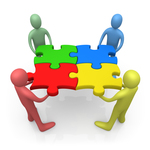 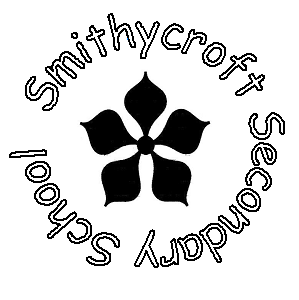 Minute of Meeting held on Monday 20th March 2023In Attendance:  Sam Gillies (parent – Matthew Madden), Adrian Hood (Teacher Rep), Mark McClintock - Treasurer (Co-opted member), Tracy Miller - Chair (parent – Mackenzie Christie), Mandy Muir (parent – Calum Muir), Patrick Oberg (Head Teacher), Libby Young (Parent – Struan and Angus Young), Neil Young – Vice Chair (Parent – Struan and Angus Young) and Julie Thompson (Clerk) Apologies: Alyssa Godsman (pupil), James How (Teacher Rep), Lorraine McConway (parent – Rebecca McConway), Paul Muir (Calum Muir) and Mirren Murray (pupil) Previous MinuteNY proposed and TM seconded the previous minute.HT ReportWe emailed an extract of the Staff Newsletter to the Parent Council to give them a flavour of a ‘Week in the life of Smithycroft’.  Going forward we will devise a system for doing this routinely.PO was delighted to report Craig Murphy would be returning on a phased return.  The Parent Council were equally delighted to hear this.  They wanted their thanks passed to Harry Prescott for the brilliant job he did in Craig’s absence.One of our long serving PSA’s, Rose McKay, is retiring in the summer.  Two members of our Health & Food department are off on maternity leave soon.The staffing exercise is currently underway in Glasgow.  The good news is, despite what we thought due to budget cuts, our staffing entitlement in terms of teachers and PSAs will remain the same.  This is not the case with support staff, but we are not yet sure how that will impact us.Sixty young people signed up to Study Camp and enjoyed 2 nights away.  Our Spring Break Supported Study Programme will be issued to pupils this week.  Pink for Mental Health Day takes place on 31st March.  Around 80 staff and pupils will walk around Hogganfield Loch.  Natalie Miller and Harry Prescott are organising a range of events in school to highlight National Mental Health Week.GCC are driving an update in terms of how every school records incidents and claims of bullying behaviour.  PO along with Stephen  Brown and Dionne Bilbao have already attended a few meetings looking at this.It was felt parent engagement in our Parent Forum Zoom meetings is not as good as it initially was.  This could be because people prefer to meet in person or the subject matter.Bank Account SignatoriesUnfortunately, the Change of Signature forms have now expired.  TM is working to resolve this.Fire AlarmConcern was raised due to the fact we have had 4 Fire Alarms in quick succession.  PO explained 2 were completely accidental.  He also shared that the culprit from the most recent one was identified within half an hour and consequences were put in place.Payment to ClerkPayment of £360.00 was made to JT.  This covered the following meetings:10th May ‘216th September ‘2125th October ‘2122nd November ‘2124th January ‘225th September ‘2224th October ‘2221st November ‘2216th January ‘22AOCBVapingVaping by pupils is still giving us cause for concern.  PO explained that as a school we always contact home when we know or suspect a young person is doing this.  The good news is that Glasgow City Council have banned the sale of single use vapes so hopefully that will prevent some young people from purchasing them in the first place.  Everyone agreed that we need better education as to the dangers of vaping.  We will use the next Parent Forum Zoom meeting on 12th June to discuss this with the wider body of parents.Meeting started at 6.00pmMeeting finished at 6.35pmSchedule of Meetings:Monday 5th September 2022Monday 24th October 2022Monday 21st November 2022Monday 16th January 2023Monday 20th March 2023Monday 8th May 2023Parent Forum Zoom Meetings:Monday 3rd October 2022Monday 12th December 2022Monday 27th February 2023Monday 12th June 2023